RETIFICAÇÃO DO EDITAL DE CHAMADA PÚBLICA/SME Nº001/2017A Prefeitura Municipal de Monte Castelo/SC, inscrita no CNPJ: 83.102.525/0001-06, situada na Rua Alfredo Becker, nº 385, centro de Monte Castelo/SC,TORNA PÚBLICO:A presente Retificação, altera a data disposta no Edital de Chamada Pública/SME n° 001/2017. A Escolha das vagas acontecerá no dia 06 de Fevereiro de 2017, conforme dados abaixo:Local: Secretaria Municipal de Educação e Cultura de Monte Castelo/SC, situada na Rua Nereu Ramos, 65 – Centro – Monte Castelo/SC.Data: 06.02.2017 (segunda-feira)Horário: 14:00hMonte Castelo/SC, 01 de Fevereiro de 2017.Jean Carlo Medeiros de SouzaPrefeito MunicipalSecretaria Municipal de Educação e Cultura, Rua Nereu Ramos, 65CEP 89380-000 – Monte Castelo/SCTelefone/Fax (47) 3654 0014        email – educar@montecastelo.sc.gov.br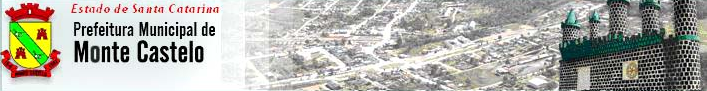 